Press release HESS UhrenLuzern, December 6, 2016The exclusivity of HESS watches Subtle watches for strong emotionsWith the top priority on design and quality, Walter Hess has been creating watches according to his personal ambitions and ideals since 2008. After an extended development period, he began to craft his exclusive timepiece models in his Luzern atelier, presenting materials in a form previously unmatched in watchmaking exactly this way.A HESS watch is more than the sum of its parts. The timeless design and the precious inner life of the TWO.1 and TWO.2 models preserve a unique trait that is not immediately obvious. It is attributable to the inventor of HESS watches.Watchmaker Walter Hess, perfectionistic developer and passionate craftsman with aesthetic ideals, created a light-absorbing dial that mirrors the color nuances of its surroundings, interacting with the svelte hour markers and hands of the watch to express its charm and grace. The style and personality reflected by the watch are also unique.Courage and composureHESS watches define a style that is eloquent and fluid because it emphasizes the individuality of its owner. They are radiant in their composure, stand out with exclusivity and rarity, and project moving elegance."Our watches don't define a style, they provide space for individualism. They manifest the human need for freedom."Walter and Judith HessThe watch and its cityWhat also makes HESS watches exclusive: They are available only in Luzern and only in the HESS atelier. People who own one know where it comes from and who crafted it. Thus, HESS watches always pay tribute to their origin and the people behind it. While passers-by observe the inception process through the show window, individual persons or groups can attend personal advisory meetings or book atelier tours to immerse themselves in the world of the watchmaker and Swiss horological traditions. Hospitality is also extended by Galerie Vitrine, which showcases contemporary art next to the ascent to the Luzern Hofkirche, the Church of St. Leodegar.SpecificationsWe thank you very much for providing us with coverage and look forward to receiving a voucher copy.Please do not hesitate to contact me if you have any questions.Sincerely yours,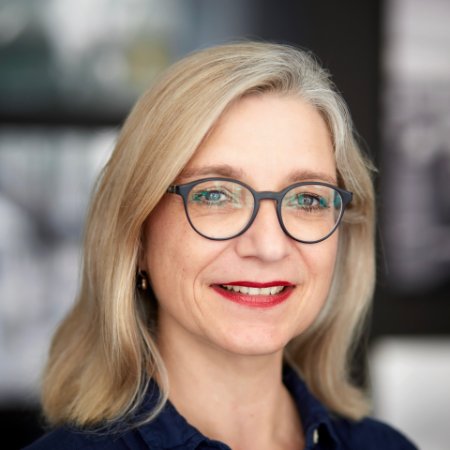 Judith Hessjudith@hessuhren.chT +41 41 322 44 88Brand & peopleThe HESS watch is the successful result of a self-confident decision: In 2008, Walter and Judith Hess decided to develop a watch according to their own vision – thought through, flawless, and timelessly beautiful. With heart and hand, they laterally ventured into a tradition-steeped pursuit and created top-tier timepieces that are more than the sum of their parts.Both watch models have self-winding mechanical movements. A module that indicates the 2nd time zone and the date in a large format is mounted on the basic caliber of the TWO.1. The watches are available with black, brown, and silvery dials. The appliques in rose gold or rhodiumed silver. The TWO.2 has a black or brown dial; the appliques are available in the same colors as for the TWO.1. This watch is also available with twelve white, black, or brown diamonds. 